GRADSKO DRUŠTVO CRVENOG KRIŽA BUZETII. ISTARSKE BRIGADE 13/152420 BUZETTEL./FAX.: 052/662-445E-mail: crveni.kriz.buzet@gmail.comIZVJEŠTAJ O RADUGRADSKOG DRUŠTVA CRVENOG KRIŽA BUZETZA RAZDOBLJE 01.01.2019. - 31.08.2019.SPECIFIČNI CILJ ORGANIZACIJE	Cilj organizacije je ublažavanje ljudskih patnji, a osobito onih izazvanih oružanim sukobima, velikim nesrećama s posljedicama masovnih stradanja; razvijanje humanih vrednota i doprinos izgradnji civilnog društva mobilizacijom snage humanosti, razvijanjem protoka - davanja i primanja; davanje svog doprinosa unapređenju i zaštiti zdravlja, prevencija bolesti i podizanje zdravstvene i ekološke kulture građana; poticanje dobrovoljnog i besplatnog rada radi poboljšanja života ljudi i unapređenja volonterskog rada.	Gradsko društvo Crvenog križa Buzet obavlja djelatnosti na temelju javnih ovlasti utvrđenih Zakonom o Hrvatskom Crvenom križu i djelatnosti sukladno potrebama lokalne zajednice i osiguranih sredstava.	Gradsko društvo Crvenog križa Buzet u 2019. godini provoditi će slijedeće programe:- SLUŽBU TRAŽENJA- HUMANITARNI PROGRAM- DOBROVOLJNO DAVANJE KRVI- PRVU POMOĆ- PROMICANJE IDEJE HUMANOSTI- RAD SA DJECOM I MLADEŽI- PROGRAME OČUVANJA, ZAŠTITE ZDRAVLJA I PREVENCIJE BOLESTI- RAZVOJ UČINKOVITOSTI ORGANIZACIJE	1. SLUŽBA TRAŽENJA	2. HUMANITARNI PROGRAM	3. DOBROVOLJNO DAVANJE KRVI	4. PRVA POMOĆ	5. PROMICANJE IDEJE HUMANOSTIOM I MLADEŽI6.RAD SA DJECOM I MLADIMA7. PROGRAMI OČUVANJA, ZAŠTITE ZDRAVLJA I PREVENCIJE BOLESTI		8. RAZVOJ UČINKOVITOSTI ORGANIZACIJE 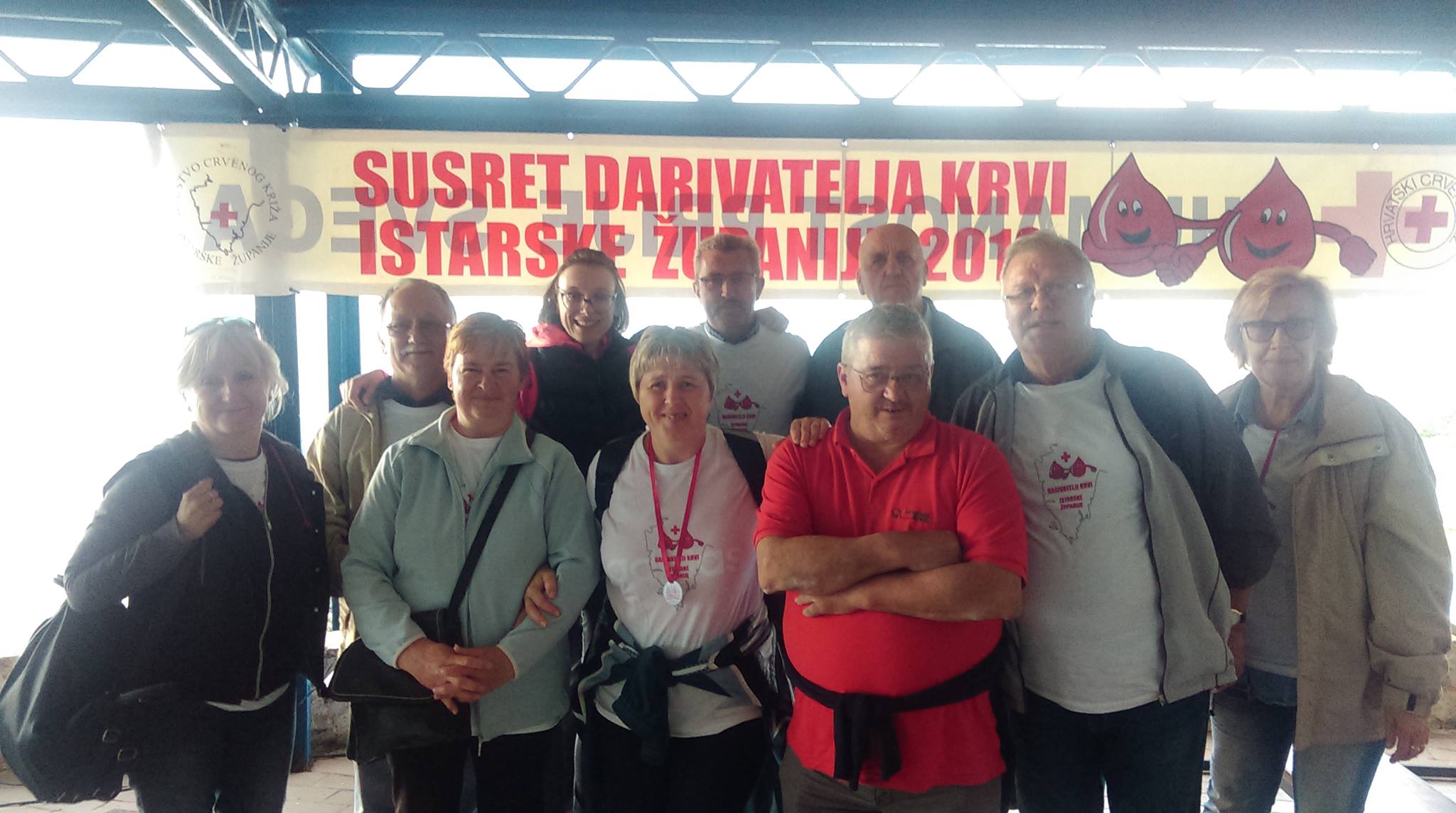 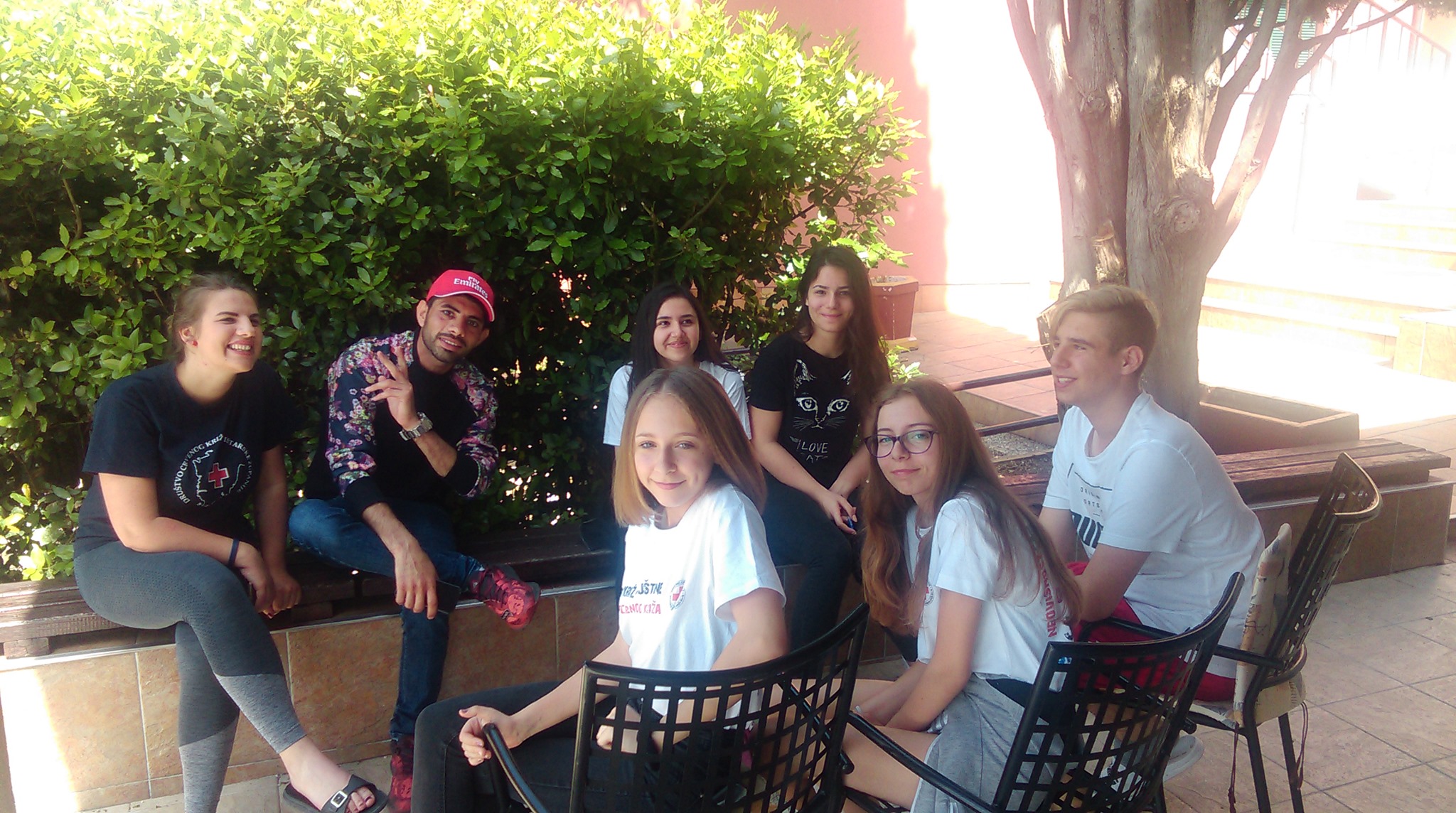 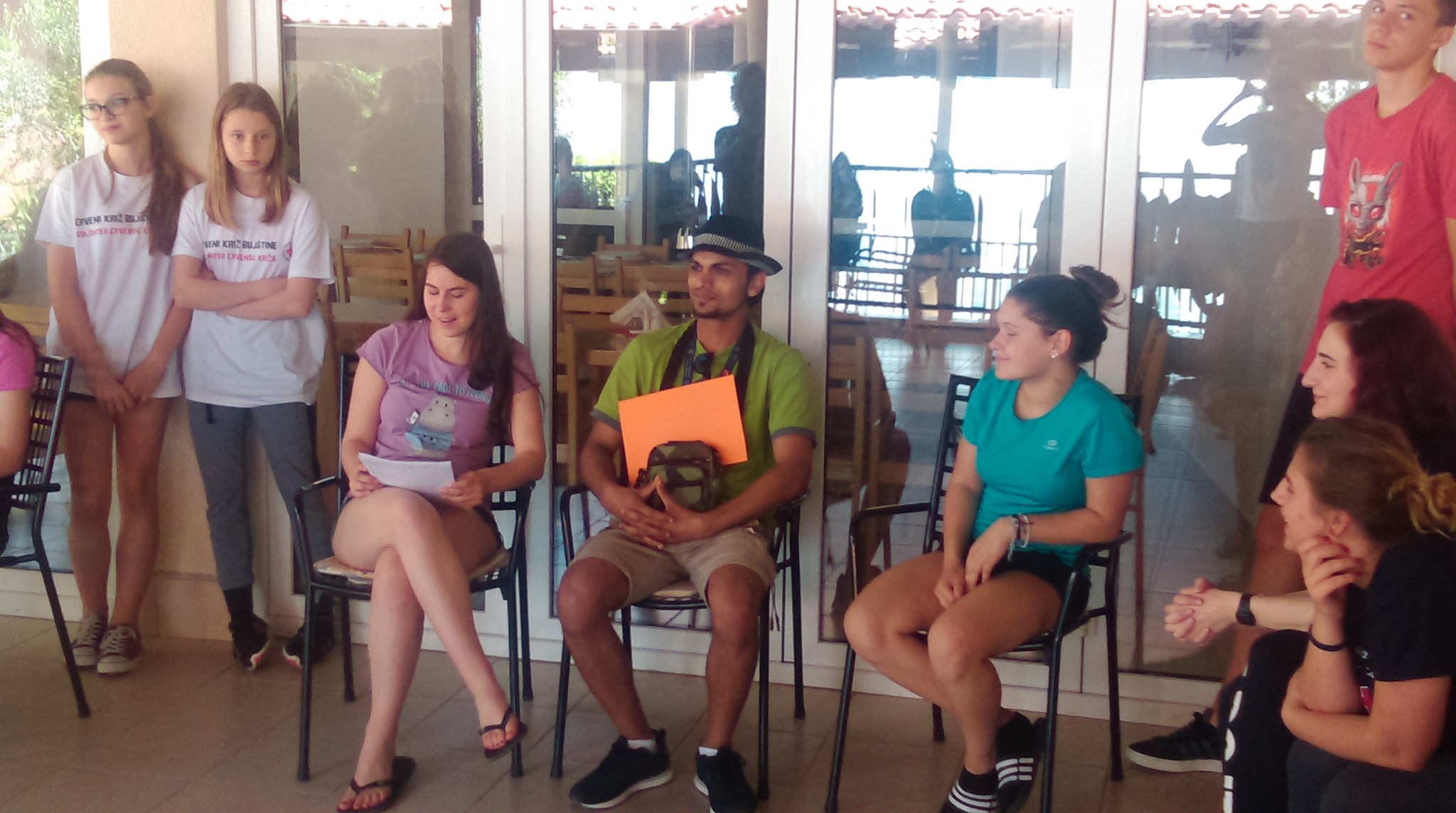 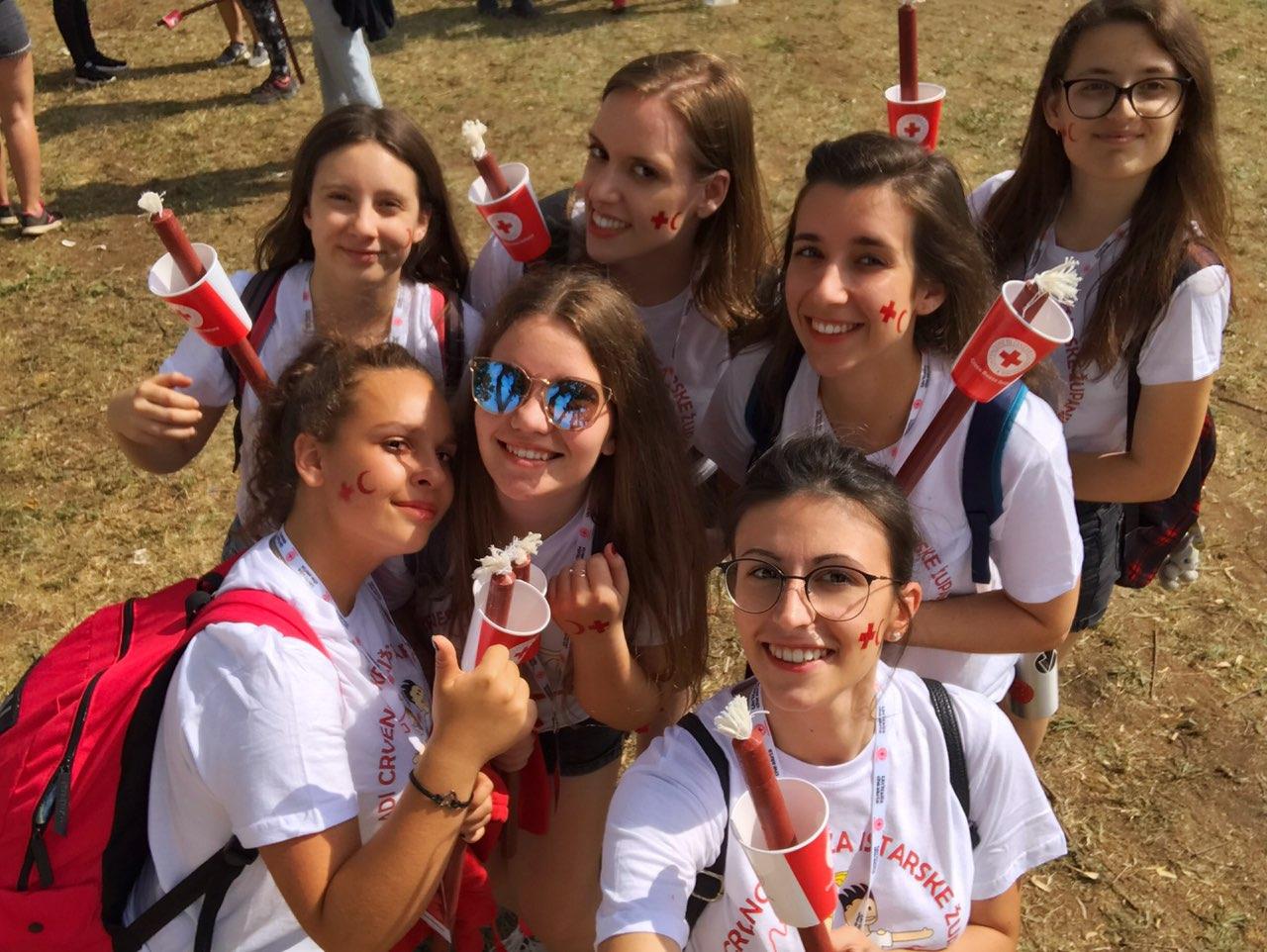 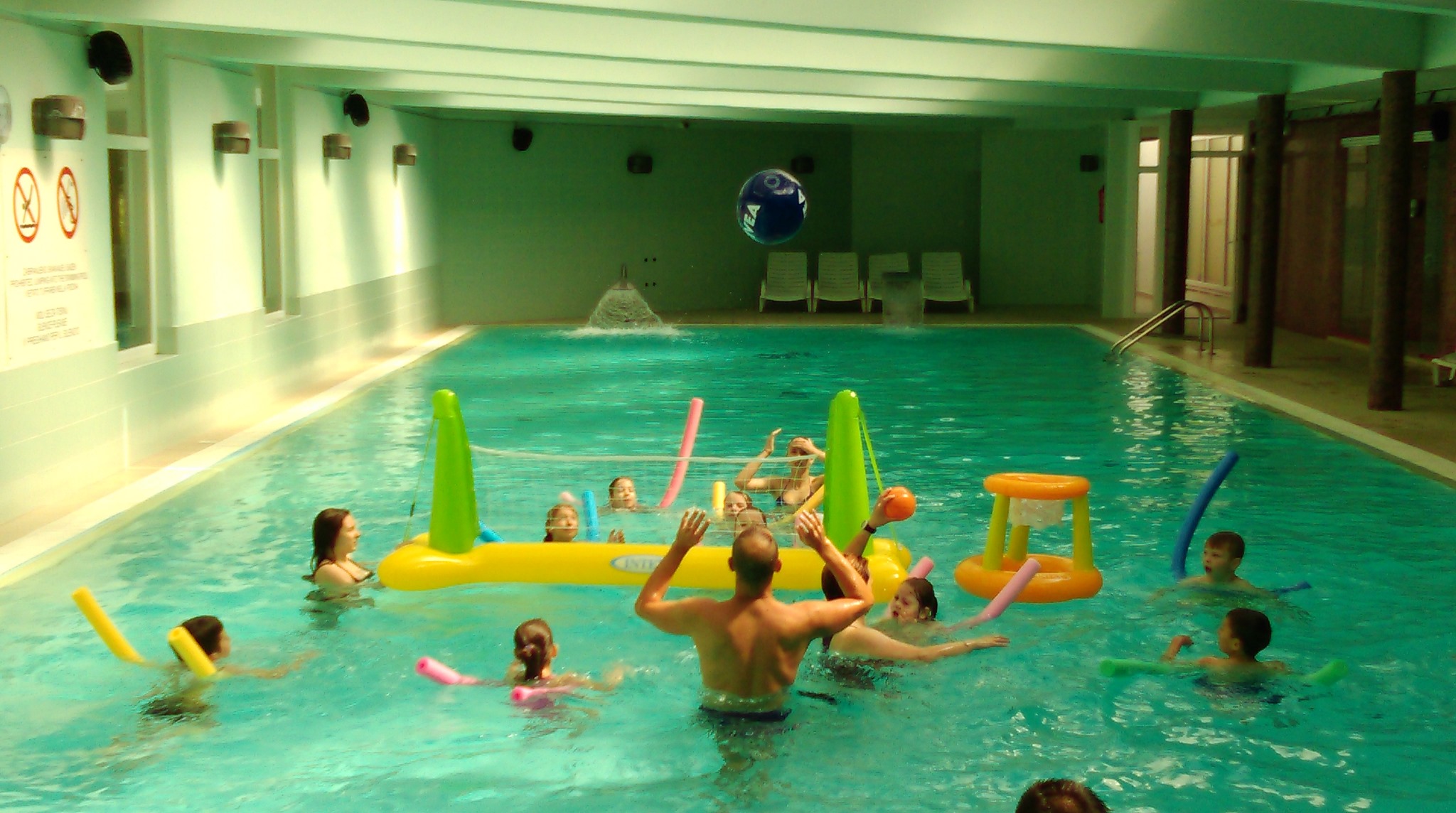 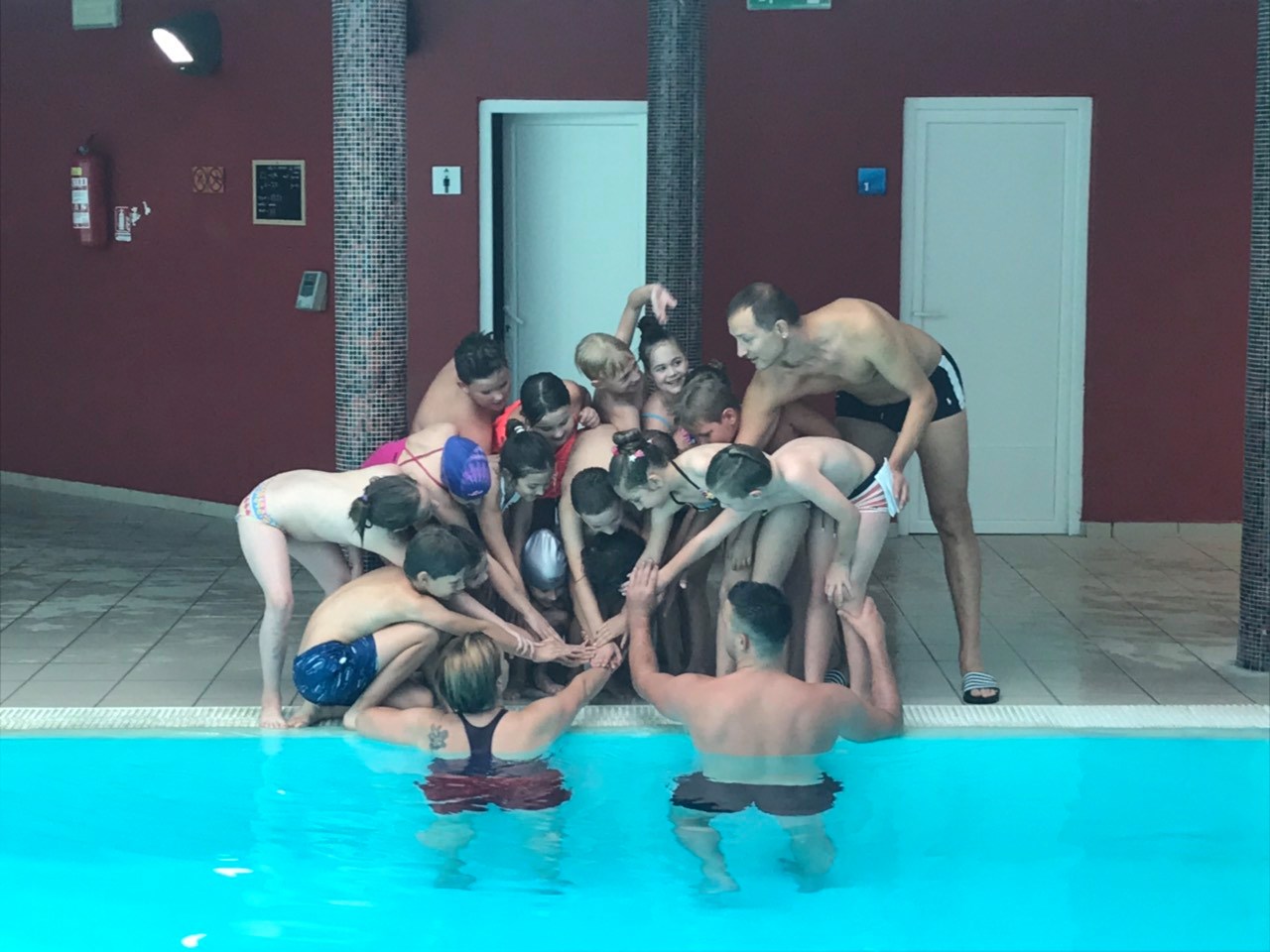 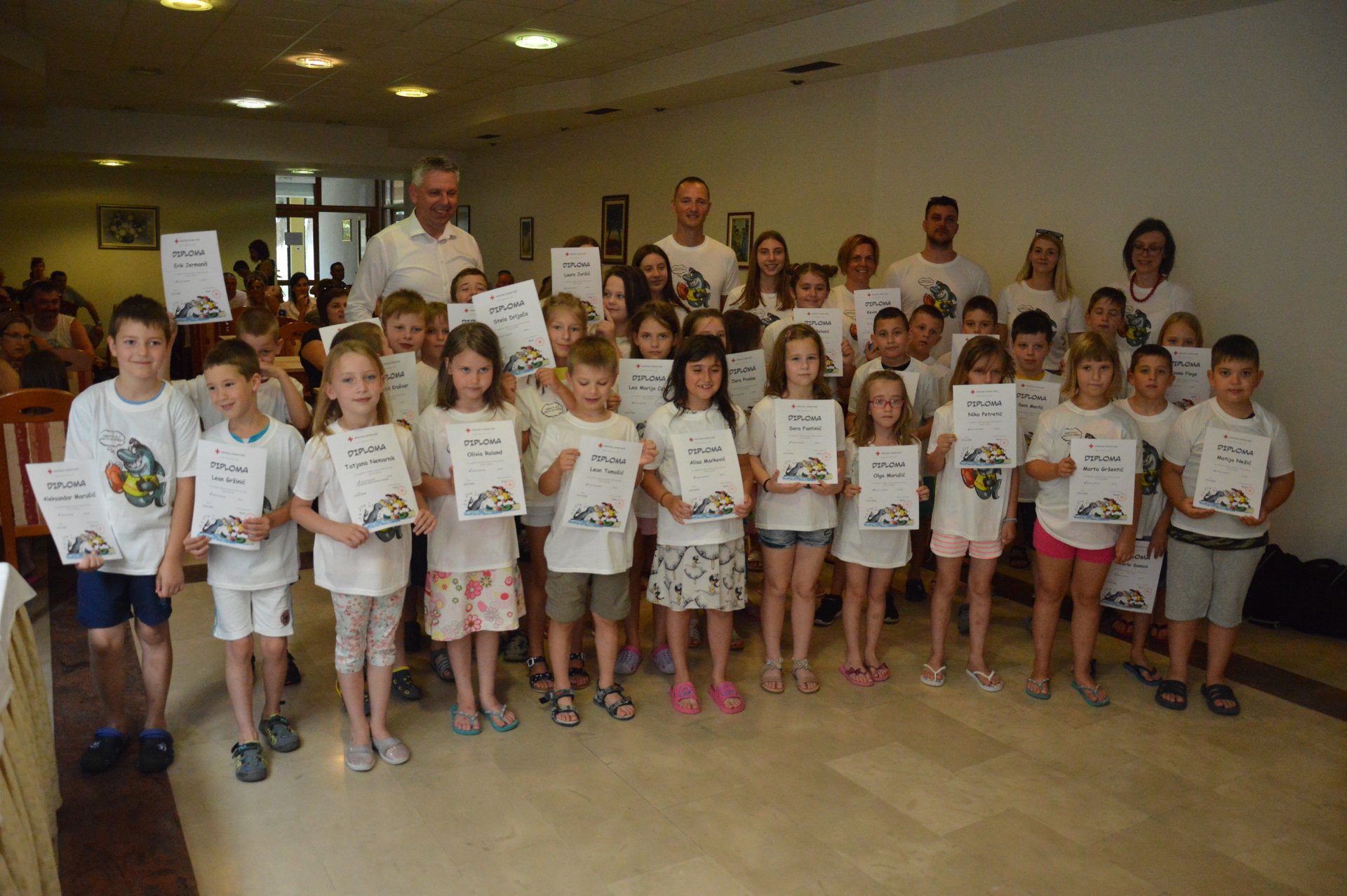 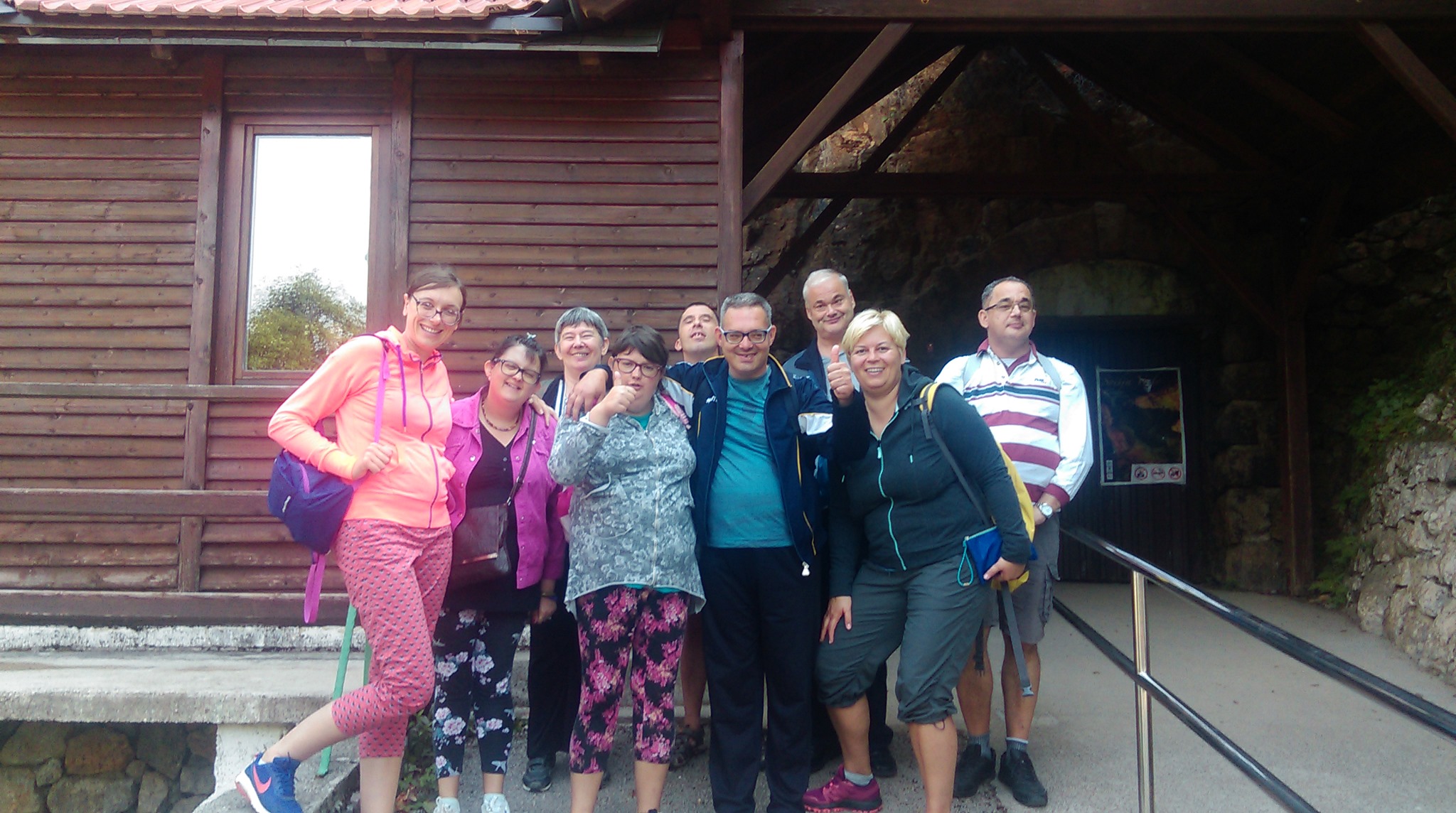 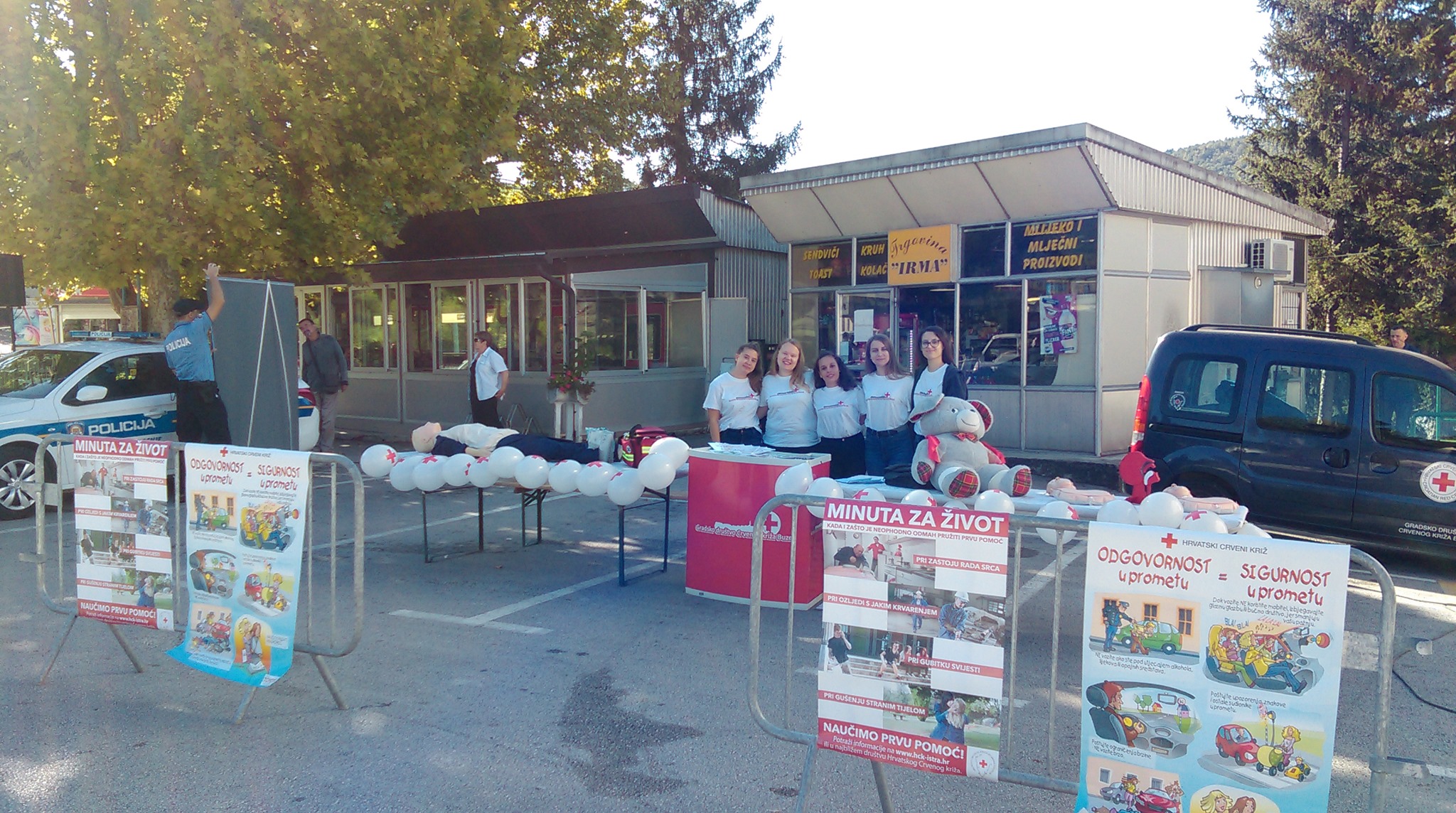 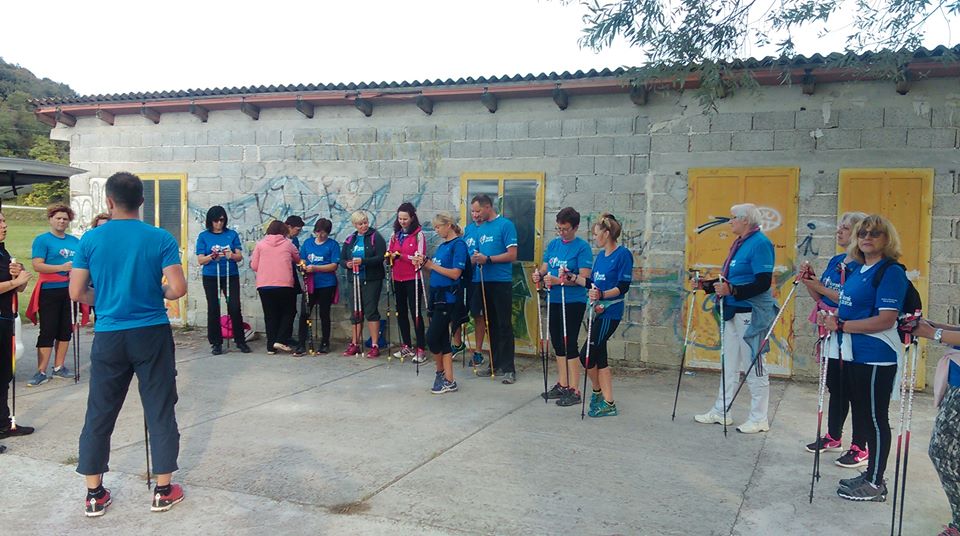 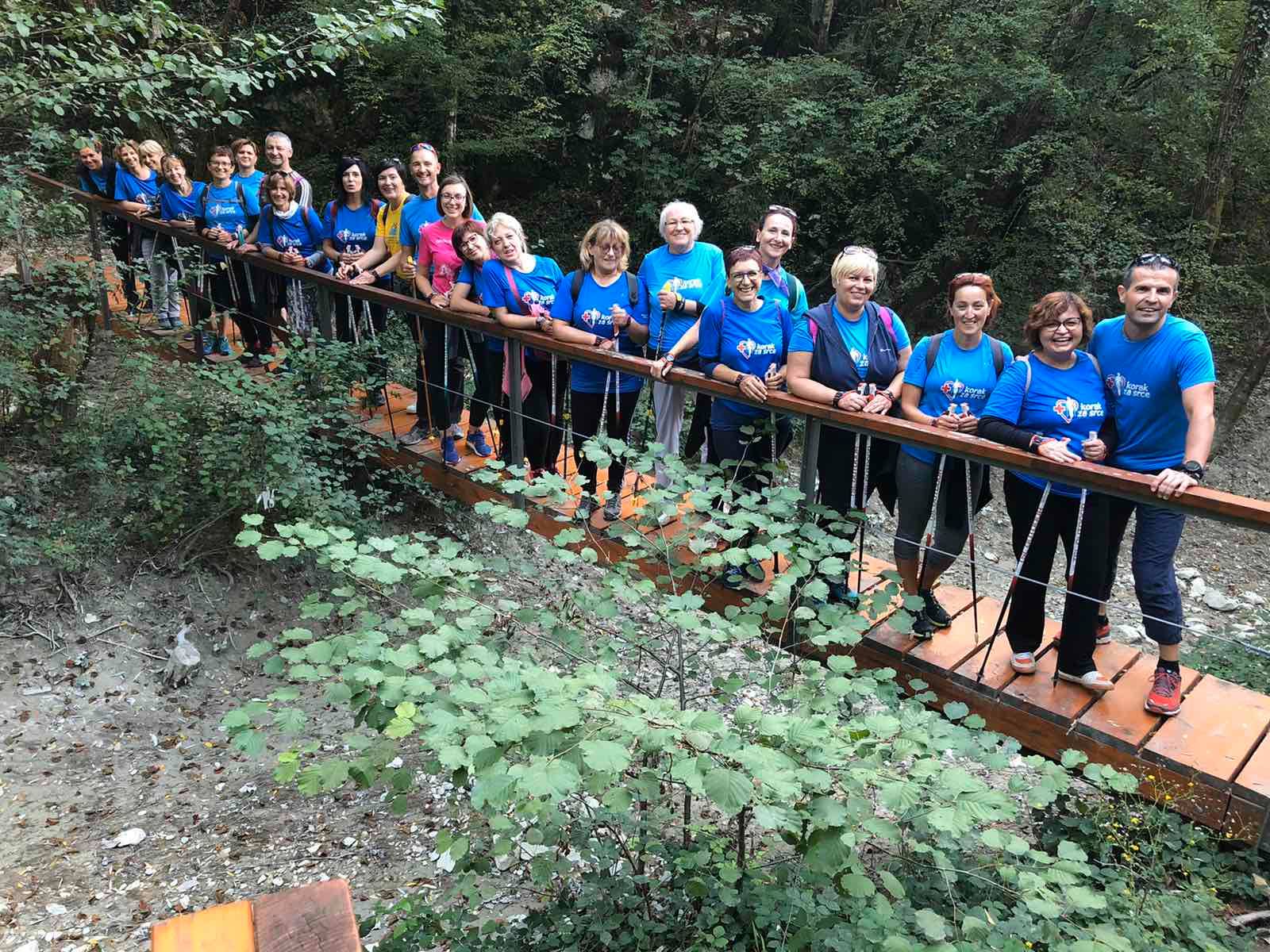 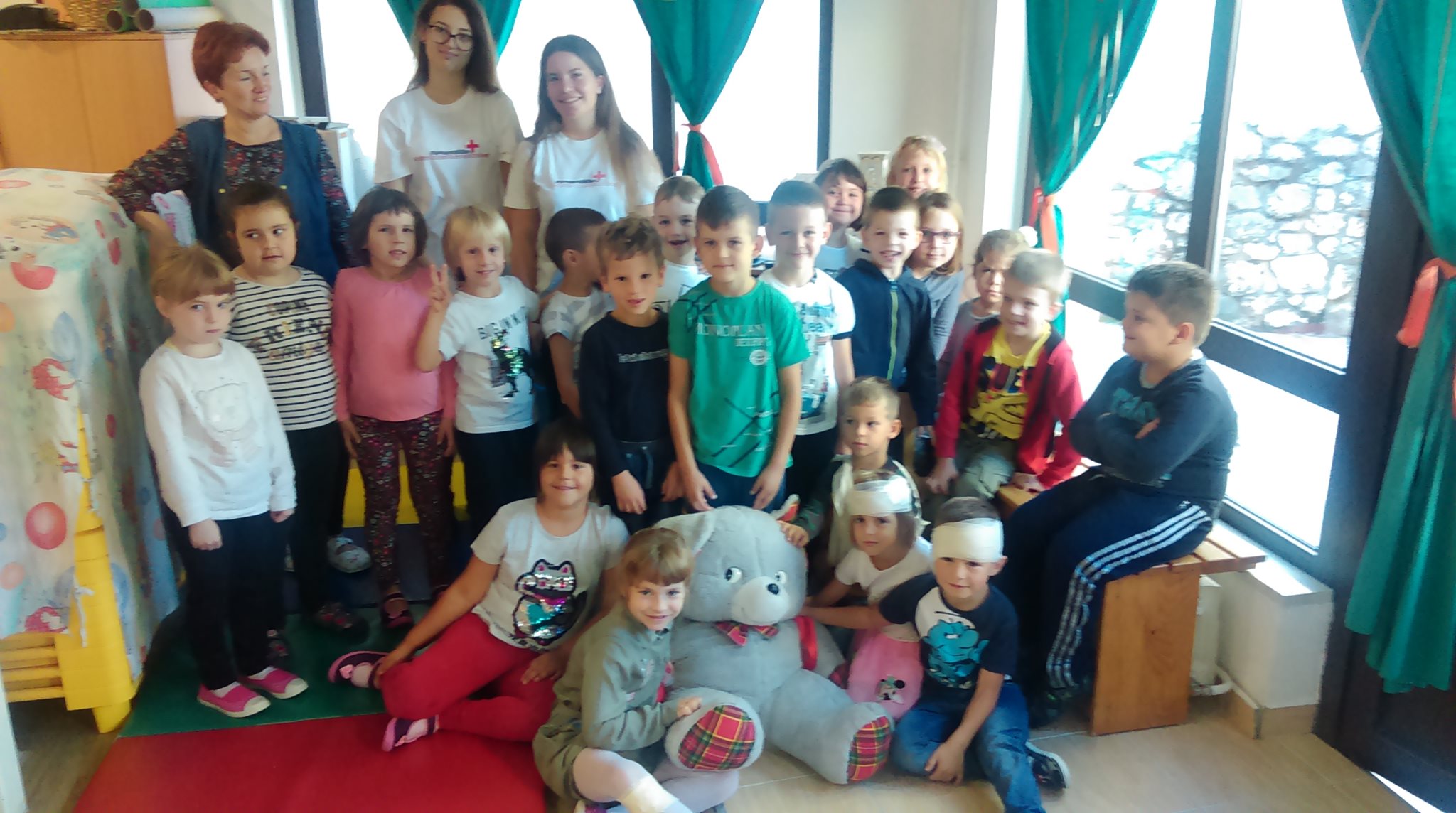 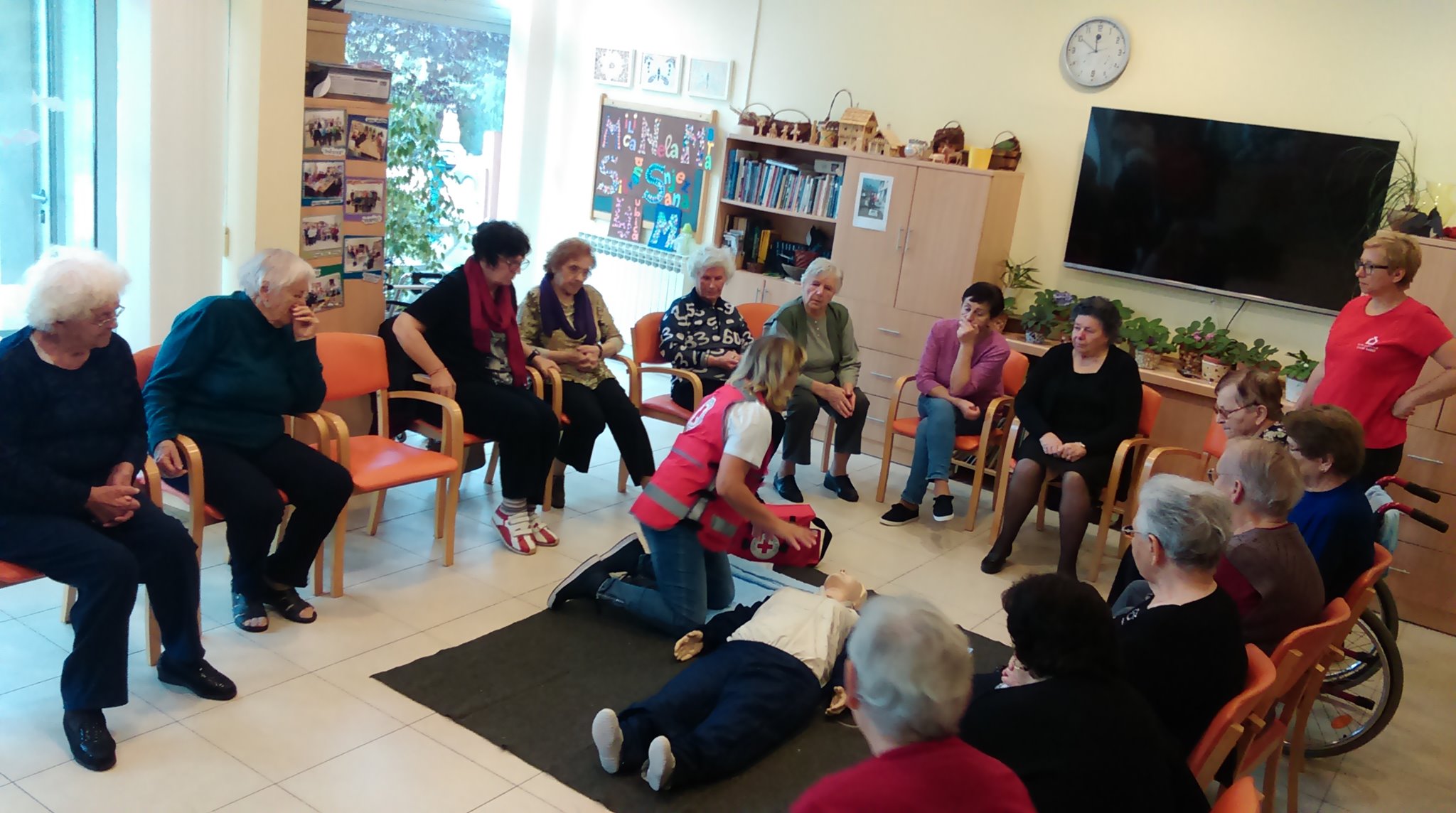 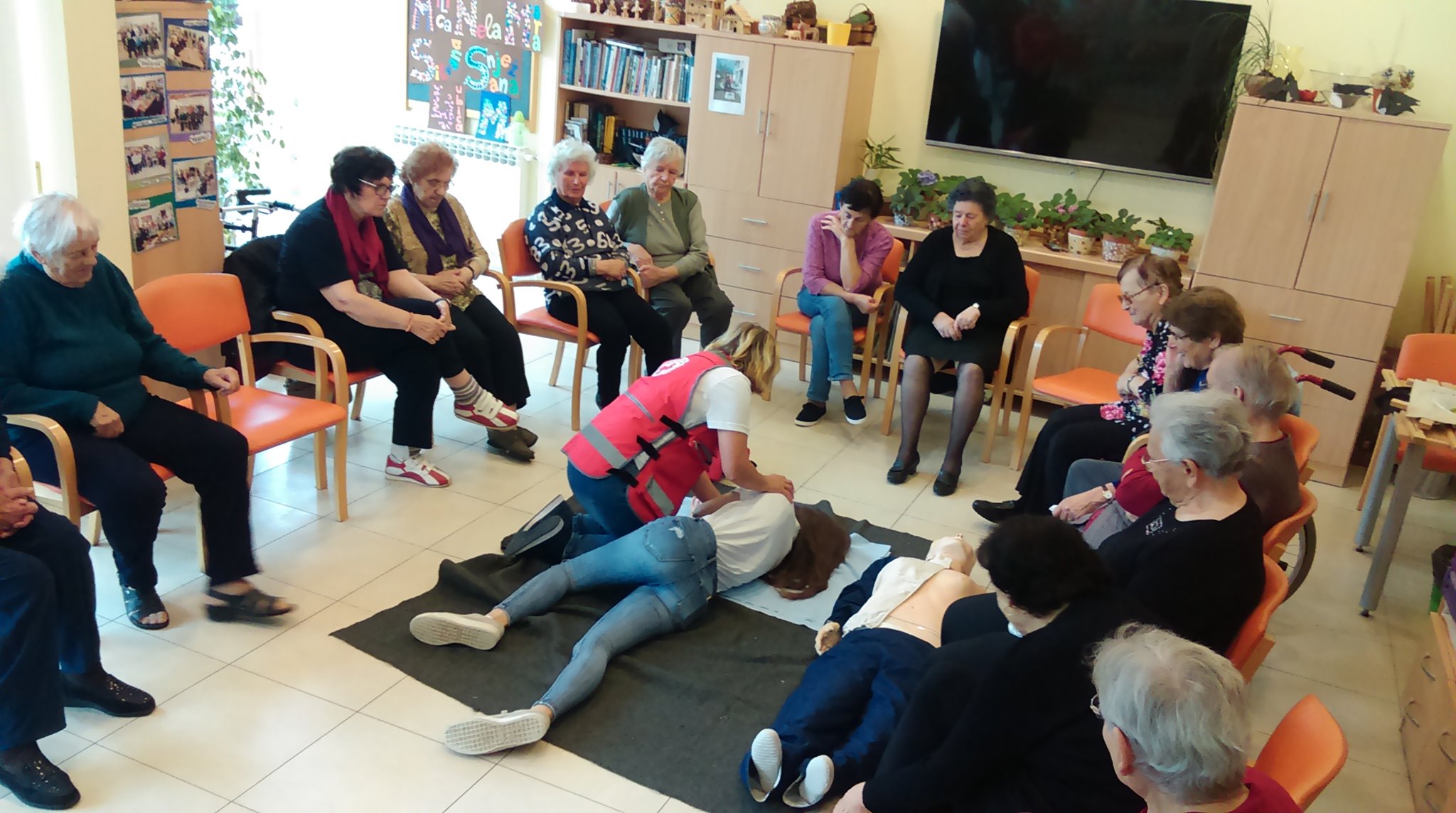 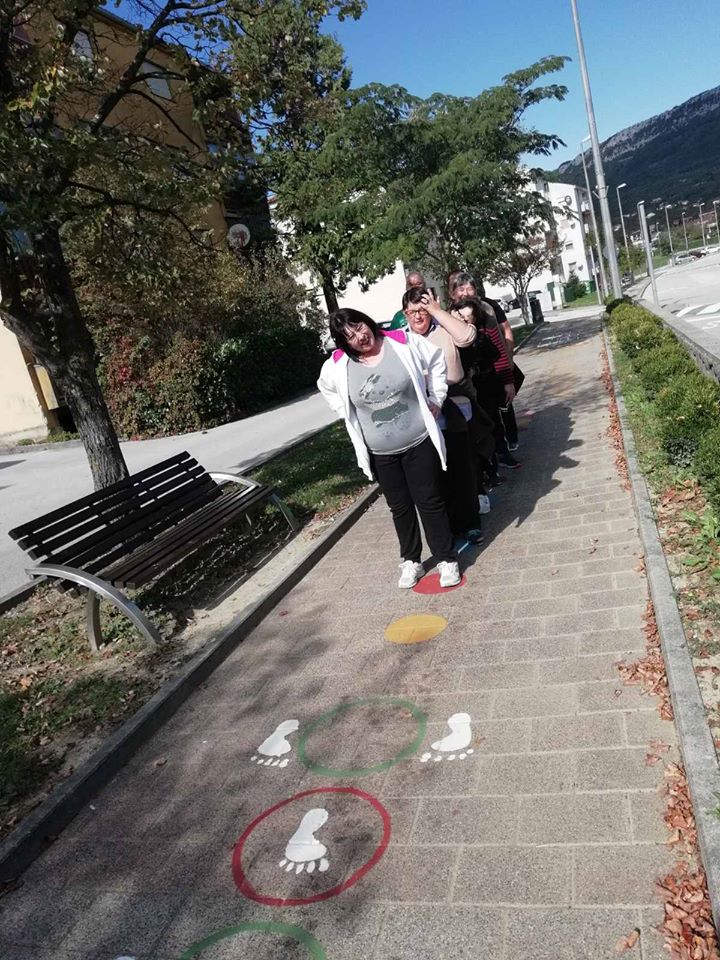 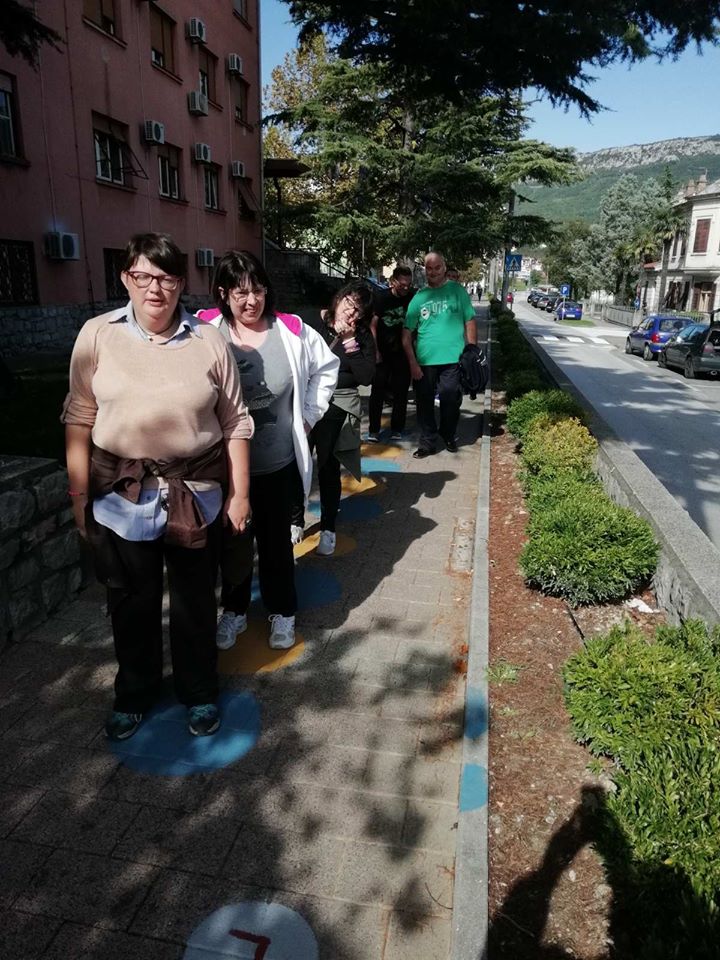 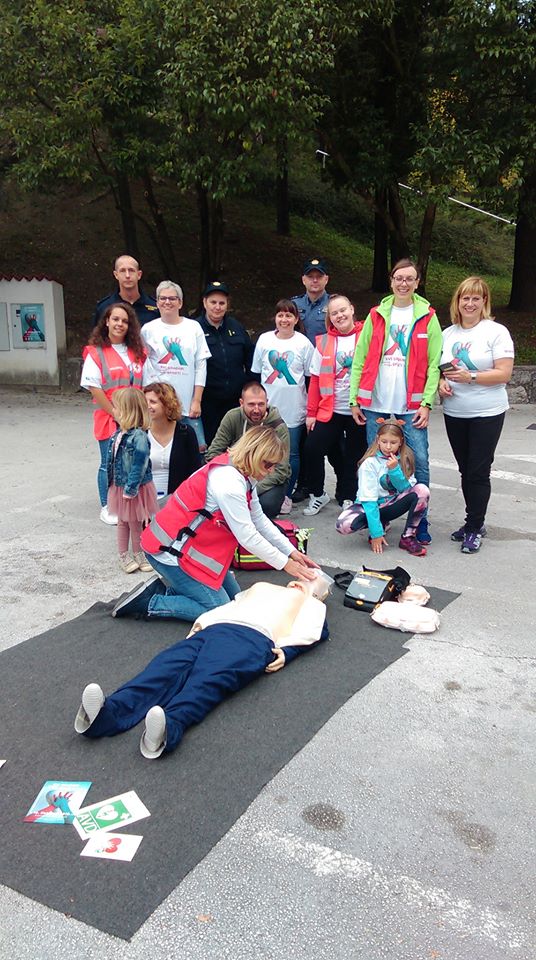 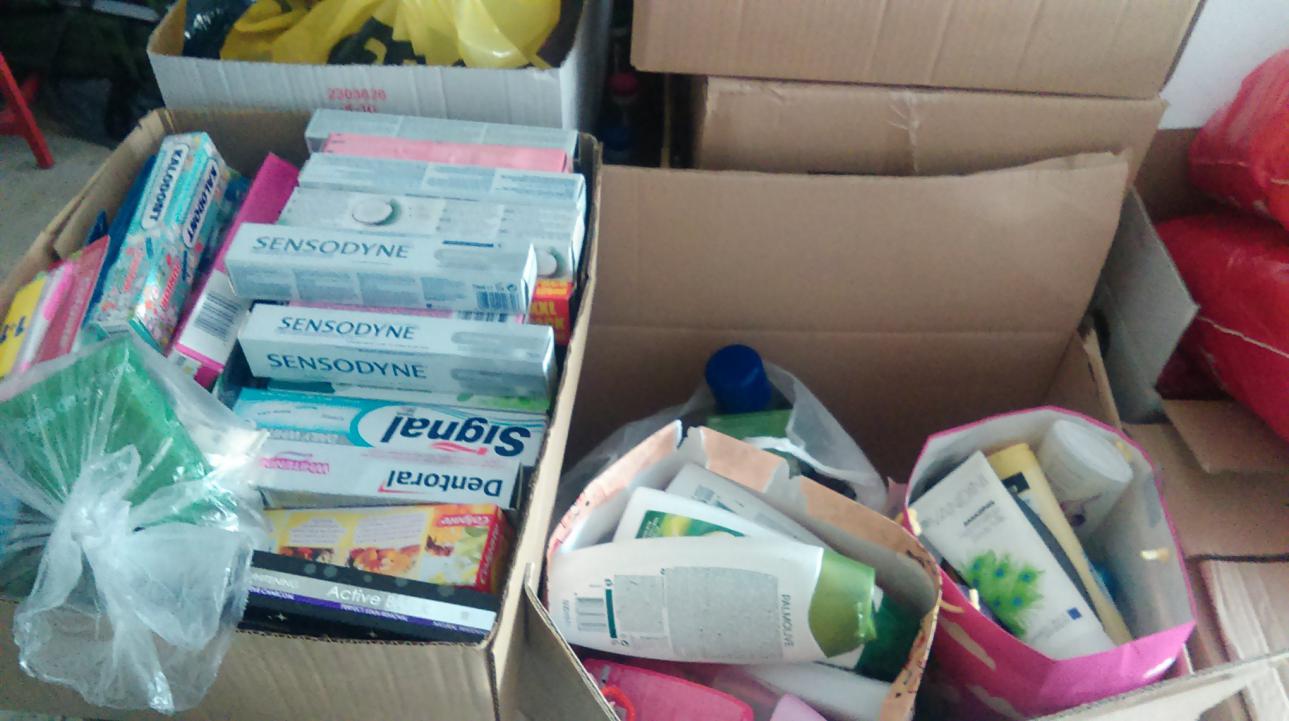 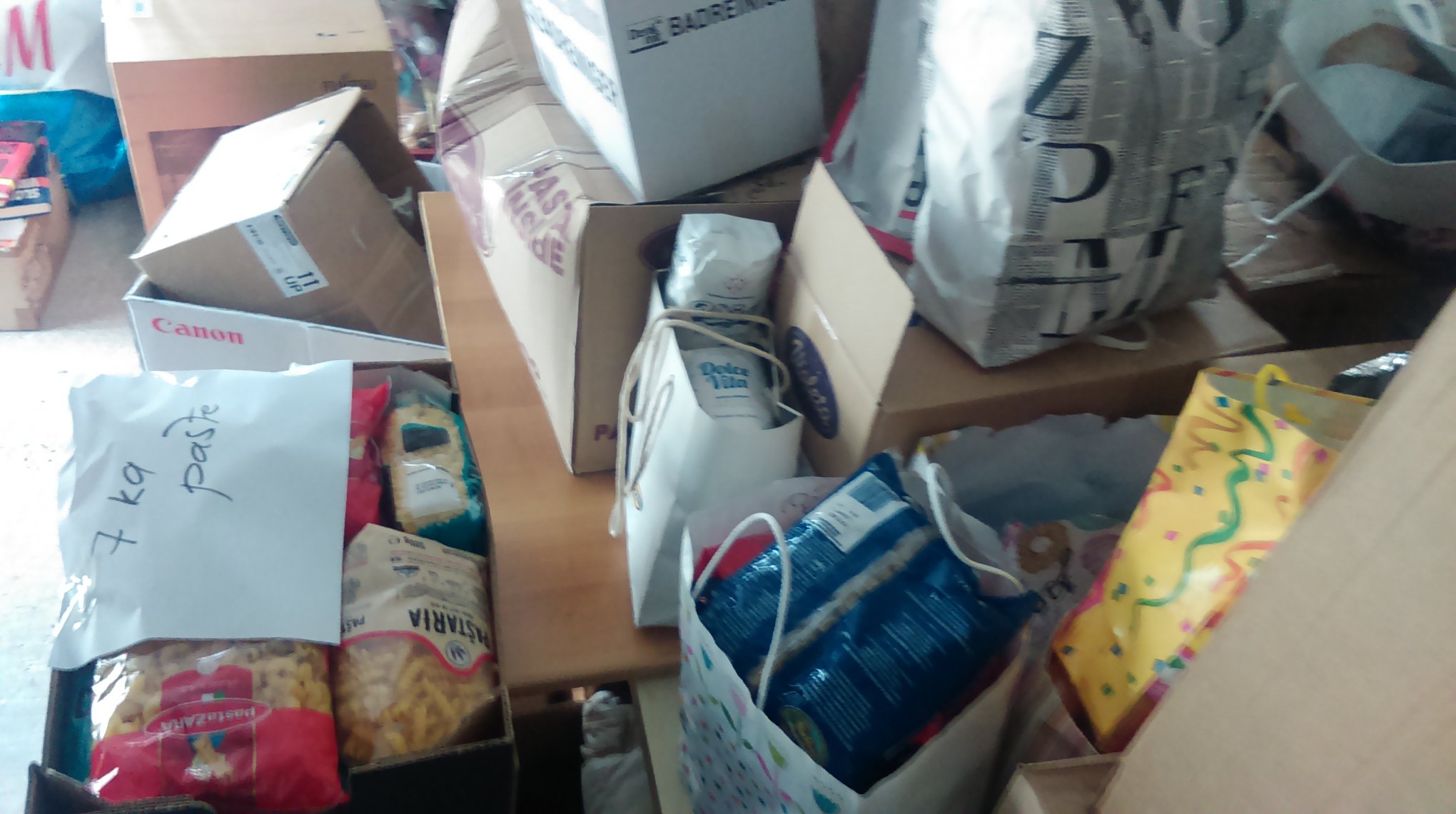 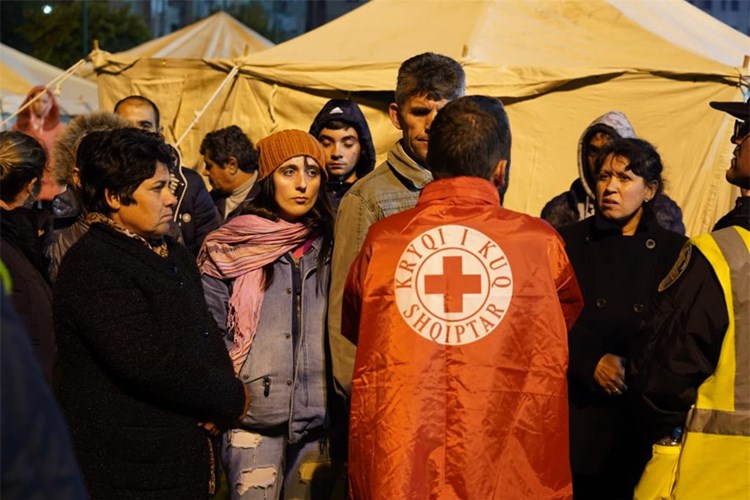 AKTIVNOSTIKORISNICIREALIZACIJA 1.  ORUŽANI SUKOBI I IZVANREDNE      OKOLNOSTI1.1. Prikupljanje, evidentiranje i obrada podataka, davanje obavijesti o žrtvama1.2. Razmjena obiteljskih poruka1.3. Povezivanje članova obitelji1.4. Druge zadaće iz Međunarodnih ugovoraNadležna tijela i organizacijeČlanovi obitelji žrtava rata i prirodnih katastrofaNije bilo potrebe za aktivnostima 2.  ZAPRIMANJE, VOĐENJE I      RJEŠAVANJE ZAHTJEVA2.1. Provjera podataka o vremenu provedenom u internaciji i zarobljeništvu2.2. Traženje nestalog člana obiteljiŽrtve izvanrednih okolnostiNije bilo potrebe za aktivnostima 3.  PRUŽANJE USLUGA - pomoć pri ostvarivanju prava na pomoć, naknadu ili odštetu žrtvama prisilnog rada i drugim žrtvama rataŽrtve rata i izvanrednih okolnostiNije bilo potrebe za aktivnostima4.  INFORMIRANJE I OBUKA4.1. Seminari HCK I CKIŽ na temu Međunarodnog humanitarnog prava za izvršitelje poslova i povjerenike4.2. Seminari za osposobljavanje volonteraZaposlenici i volonteri  GDCK Buzet5.  VOĐENJE EVIDENCIJA PODATAKA I      IZVJEŠTAVANJE5.1. Vođenje službenih evidencija podataka5.2. Podnošenje polugodišnjih i godišnjih izvješća Nacionalnom uredu Službe traženjaNacionalni ured službe traženjaRedovno vođenje evidencije i podneseni traženi izvještaji za razdoblje 01.01. - 31.08.2019. I polugodišnji izvještajAKTIVNOSTIKORISNICIREALIZACIJA1. PRIKUPLJANJE MATERIJALNE     POMOĆI1.1. Prikupljanje financijskih sredstava putem sabirnih akcija (Solidarnost na djelu, kasice Crvenog križa)Stanovništvo na koje aktivnosti imaju utjecaja Nije realizirano - aktivnost se provodi u listopadu2. RASPODJELA MATERIJALNE     POMOĆI2.1. Raspodjela rabljene odjeće, obuće, živežnih namirnica, igračaka, namještaja2.2. Raspodjela poklona (voće, slatkiši i sl.)Starije osobe, kronični bolesnici, osobe s invaliditetom, djeca iz socijalno ugroženih obitelji, socijalno ugrožene obiteljiZa Uskrs podjeljeno 50 prigodnih paketa u vrijednosti 150,00kn 35 za područje Grada Buzeta, od toga 3 prigodna dječja paketa i 1 prigodni paket za odrasluosobu15 za područje Općine Lanišće Izvanrednih paketa 4 vrijednosti od 150,00 kn, te 10 paketa vrijednosti 100,00 kn za korisnike projekta “Klub”U skladištu GDCK Buzet prikupljeno je 684,5 kg odjeće, dječja kolica i autosjedalica za djecu, te je izdano van 221,25 kg rabljene odjeće i obuće te jedna kolica i jedna autosjedalica. Migrantima u suradnji sa policijom podjeljeno 20,2 kg hraneAKTIVNOSTIKORISNICIREALIZIRANO1. POPULARIZIRANJE DARIVANJA     KRVI1.1. Distribucija letaka i plakata o darivanju krvi1.2. Radio i tv emisije, novine, web Stanovništvo od 18-65 godinaPlakati na oglasnim pločama prije svake akcije cca 20 komPozivi darivateljima putem dopisnica cca 370 po akcijiPozivi darivateljima preko poduzeća cca 70 po akcijiObjave na društvenim mrežamaObjava u Glas IstreSMS poruke darivateljima2. ORGANIZIRANJE I PROVOĐENJE      AKCIJA DOBROVOLJNOG     DARIVANJA KRVIHrvatski Crveni križ, djelatnost za transfuziologiju, darivateljiOrganizirane 4 akcije prema planu02.03.2019. planirano 50, pristupilo 42, prikupljeno359 doza. Novih darivatelja: 129.03.2019. planirano 55, pristupilo 59, prikupljeno 46 doza. Novih darivatelja 026.07.2019. planirano 55, pristupilo 45, prikupljeno 38 doza. Novih darivatelja 202.08.2019. planirano 55, pristupilo 40, prikupljeno 36 doza. Novih darivatelja 13. VOĐENJE EVIDENCIJA I     IZVJEŠĆIVANJE3.1. Ažuriranje evidencija3.2. Izdavanje uvjerenja za ostvarivanje olakšica3.3 Podnošenje kvartalnih, polugodišnjih i godišnjeg izvješća o prikupljenim dozama krvi Djelatnost za transfuziologiju,Darivatelji krvi,Društvo CK Istarske županije, Hrvatski Crveni križAžuriranja su se provodila redovnoIzdane su potvrde na usmeni zahtjev darivatelja za ostvarenje prava pri HZZZOPodneseni izvještaji za pojedinačne akcije I podnesen polugodišnji izvještaj4. DRUŠTVENO VREDNOVANJE     DARIVATELJA4.1. Organiziranje okupljanja, susreta, druženja i izleta4.2. Organiziranje svečanosti podjele zahvalnica i priznanjaDarivateljiDarivateljiNije realizirano - predviđeno za listopad5. EDUKACIJA - seminari za promidžbu i animaciju darivateljaDjelatnici i volonteriNije realiziranoAKTIVNOSTI KORISNICIREALIZIRANO1. EDUKACIJA ZA PRUŽANJE PRVE    POMOĆI1.1. Tečajevi i ispiti iz pružanja prve pomoći osobama ozlijeđenim u prometnoj nesreći za kandidate za vozače vozila na motori pogon1.2. Tečajevi prve pomoći zaposlenicima u slučaju ozljeda na radu ili iznenadne bolesti do njihovog upućivanja na liječenje1.3. Tečajevi prve pomoći za prevenciju nesreća u svakodnevnom životu za građane i organizirane skupine1.4. Tečajevi prve pomoći za volontere CK1.5. Tečajevi prve pomoći za vatrogasce, policiju i dr.1.6. Tečajevi prve pomoći za učenike osnovne škole1.7. Tečajevi prve pomoći za učenike srednjih škola1.8. Tečajevi prve pomoći za obnovu znanja radnika za pružanje prve pomoći na raduPolaznici auto školaZaposleniciGrađani, volonteri, članovi udrugaVolonteriVatrogasci, policija idr.Učenici osnovne školeUčenici srednje školeOsobe obučene za pružanje prve pomoći4 tečaja prve pomoći za vozače 31 kandidat1 tečaj4 kandidataPlanirano za rujanOdrađeno u sklopu programa za rada sa djecom i mladeži2. OSPOSOBLJAVANJE PREDAVAČA2.1. Upućivanje volontera i profesionalaca na osposobljavanje za predavače i instruktore2.2. Upućivanje volontera na osposobljavanje za modeliranje realističnog prikaza ozljedaVolonteri, liječnici, medicinsko osoblje, prosvjetni djelatniciNije bilo potreba, licence za liječnike obnovljene u 2017. godiniNije bilo organiziranih osposobljavanja3. PRIPREMA I OBUKA EKIPA PRVE     POMOĆI3.1. Ekipe pomladka CK3.2. Ekipe mladeži CK3.3. Ekipe odraslihDjeca osnove školeDjeca srednje školeOdrasli volonteriNije bilo ekipe pomladkaNije bilo ekipe mladeži4. ORGANIZIRANJE GRUPA DJECE ZA     SUDJELOVANJE NA SMOTRAMA I     NATJECANJIMA PRVE POMOĆI5. VOĐENJE EVIDENCIJA, IZDAVANJE     UVJERENJA I POTVRDA I     IZVJEŠĆIVANJEKorisnici, HCK, CKIŽ, škole, lokalna samoupravaRedovno vođenje matične knjige kandidata I izdavanje potvrda o osposobljenosti za pružanje prve pomoći za radnike6. PROMOCIJA PRVE POMOĆI SUDJELOVANJE NA MANIFESTACIJAMAVolonteri, šira zajednicaAKTIVNOSTIKORISNICIREALIZIRANO1. ODGOJ ZA HUMANOST I EDUKACIJA1.1. Teoretsko i praktično osposobljavanje volontera1.2. Program Humane vrednote kao školski predmet, izvannastavna aktivnost ili tematski po izboru i interesu učenika1.3. Upućivanje na osposobljavanje učitelja i nastavnikaVolonteriUčenici osnovne i srednje školeProsvjetni djelatnici u školamaU sklopu priprema za natjecanje djeca su prošla osnove znanja iz Humanih vrednota2. RAZVIJANJE SVIJESTI ZA RIJEŠAVANJE POTREBA U     ZAJEDNICI2.1. Promicanje kulture uključivanja pojedinaca u aktivnosti pomoći zajednici u skladu sa načelima pokreta2.2. Organiziranje ekipa mladih za sudjelovanje u humanitarnim i sabirnim akcijama prikupljanja sredstava2.3. Pomoć socijalno ugroženim i starijim osobama (kućne posjete, posjete institucijama)2.4. Animiranje mladih za pomoć i druženje s osobama s posebnim potrebama Djeca i učenici, stanovništvoUčenici osnovnih i srednjih školaVolonteri, učenici srednje školeVolonteri, učenici srednje školeKontinuirano sa djecom volonterimaPredviđeno za listopadposjete u sklopu blagadana kada traje podjela paketa (Uskrs 2018)volonterke  u osnovnoj školi (individualne instrukcije)AKTIVNOSTIKORISNICIREALIZIRANO1. SUSRETI DJECE SA CRVENIM KRIŽRadionice o Crvenom križu i prvoj pomoći u vrtiću - "Pomoć medi Jurici"1.2. Radionice o Crvenom križu i prvoj pomoći u osnovnoj i srednjoj školi1.3. Radionice Kodovi sigurnosti na vodi u OŠ1.4. Škola plivanja "Naučimo zajedno plivati"Djeca i mladi2 radionice "poznajem li Crveni križ" I "Prva pomoć" za učenike 7 razreda (listopad 2019.)2 radionice "Kodovi sigurnosti na vodi" za 3. razrede (svibanj)3 radionice o trgovanju ljudima "Mišica Milica" za 2. razrede (travanj)3 grupe škole plivanja - od 17.06. do 17.07. ukupno 50 učenikaSeminar za mlade u Novom Vinodolskom (od 08. do 10. 06.) - sudjelovalo 5 članica mladih Crvenog križa AKTIVNOSTIKORISNICIREALIZIRANO1. EDUKACIJA1.1. Predavanje o prvoj pomoći roditeljima predškolske djece i strijim osobama1.2. Predavanja i susreti sa liječnicima po temama: metoda ranog otkrivanja raka dojke, predavanje o raku debelog crijeva i sl.1.3. Predavanja o TBC- u i spolno prenosivoj bolesti HPV- u u osnovnoj i srednjoj školiStanovništvo, djeca i mladiUčenici 8. razreda osnovne škole te učenici srednje škole2 radionice o rizicima ranog stupanja u spolne odnose i spolno prenosivim bolestima za 8. razrede (travanj)Tbc predviđeno za rujanPredavanja predviđena u drugom dijelu godine2. PREVENTIVA2.1. Akcije mjerenja krvnog tlaka, šećera u kapilarnoj krvi i sl.stanovništvoakcija mjerenja tlaka i šećera u krvi, odazvalo se 82 građana (16.05.2019.)3. PSIHOLOŠKA PODRŠKA3.1. Posjete starijim i nemoćnim osobama3.2. Programi integracije osoba sa teškoćama u razvojuStarije i nemoćne osobe u domu za starije i nemoćne u BuzetuKorisnici programa poludnevnog boravka za osobe s posebnim potrebama u BuzetuAKTIVNOSTIKORISNICI1. LJUDSKI RESURSI1.1. Organizacija edukacija - radionice, seminari i treninzi za djelatnike, članove Odbora i volontere; radi osnaživanja i stjecanja novih znanja i vještina radi pružanja pomoći i podrške potrebitima1.2. Učlanjenje novih članova i obnova članstva1.3. Informacije  o postignućima i godišnjem izvješću1.4. Razraditi sustav za motiviranje i nagrađivanje zaposlenika i volontera Djelatnici, volonteri i članovi GDCK BuzetČlanovi GDCK BuzetLokalna samoupravaVolonteri i članovi GDCK BuzetSudjelovanje na koordinacijama ravnatelja DCK IŽEdukacija GDPRPodnesena godišnja izvješća o radu i financijska izvješća Skupštini GDCK BuzetPodnesena godišnja izvješća o radu i financijska izvješća Gradu BuzetuPodnesena godišnja financijska izvješća na FINUPodneseno polugodišnje financijsko izvješče za FINUPodneseno polugodišnje izvješčće o radu za program "Zaštita zdravlja i savjetovalište " za grad BuzetPodnesena godišnja izvješća o radu HCKPodnesena godišnja izvješća o volontiranjuPodnesena godišnja izvješća o prikupljenoj humanitarnoj pomoći2. UVJETI RADA2.1. Osiguranje financijskih i materijalnih sredstava za rad2.2. Stvaranja uvjeta rada (osiguranje opreme, održavanje i renoviranje prostora)3. UPRAVLJANJE3.1. Priprema materijala za sjednice Odbora3.2. Pripremanje materijala za sjednicu SkupštineSkupština, odbor, predsjednik, administratorOdržano 6 sjednica odbora i 1 sjednica skupštine